OSNOVNA ŠKOLA GUSTAVA KRKLECA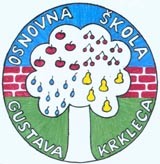 ZAGREB, B. MAGOVCA 103Telefon: 01/6659-170; fax: 01/6659-172E-mail: ured@os-gkrkleca-zg.skole.hrKLASA:112-04/23-01/13URBROJ:251-168/01-23-11U Zagrebu, 23. 11. 2023. Na temelju članka 10. st. 4. Pravilnika o načinu i postupku zapošljavanja u Osnovnoj školi Gustava Krkleca, a vezano uz raspisani natječaja (KLASA: 112-04/23-01/13 URBROJ: 251-168/01-23-1) od 17. 10. 2023. za zasnivanje radnog odnosa na radnom mjestu učitelja/ice informatike na neodređeno, nepuno radno vrijeme, 16 sati tjedno, 1 izvršitelj, m/ž, Povjerenstvo za procjenu i vrednovanje kandidata objavljuje LISTU KANDIDATA b) studijskog programa i smjerakoji ispunjavaju formalne uvjete natječaja, a čije su prijave pravodobne i potpune te se upućuju  na procjenuPovjerenstvo za procjenu i vrednovanje kandidataIME I PREZIME KANDIDATA:1. ANTONELA JURIĆ ARAMBAŠIĆ